L’VIII edizione delMASTERin HR &DigitalRecruiting: Sviluppo e gestione dei talentiè organizzata dall’IPE Business Schoolcon il patrocinio di AIDP – Associazione Italiana per la Direzione del Personale – Campania.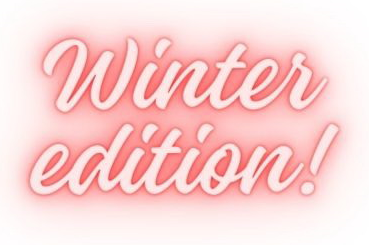 Finalità dell'iniziativaL’obiettivo del Master è di accompagnare i partecipanti in un intenso percorso di lezioni, case study e testimonianze al fine di approfondire temi rilevanti nell’ambito delle Human Resources. In particolare il Master approfondisce il ruolo dell’HR Manager nelle organizzazioni e l’evoluzione della professione. Il corso approfondisce i processi di selezione e sviluppo dei talenti, offrendo una rassegna delle più aggiornate tecniche di recruitinge valutazione delle risorse umane. Il profilo in uscita, oltre alle competenze di base, avrà le skill necessarie per contribuire alla digitaltrasformation aziendale mediante tecniche di digitalrecruiting, employerbranding, change management.Destinatarilaureati triennale entro il 28 febbraio 2025laureati o laureandi magistrali o a ciclo unicoNon aver compiuto28 anni alla data di scadenza del bando;Laureandi iscritti al 2 anno con una media ponderata uguale o superiore ai 27/30;Laureati con una votazione uguale o superiore ai 105/110;d) Adeguata conoscenza della lingua inglese.Tali requisiti devono essere soddisfatti alla data di scadenza del bando:martedì 4 febbraio 2025ore 13.00UditoriL’IPE Business School, ogni anno, si riserva il diritto di ammettere allievi che non rispettino i suddetti requisiti (voto, età) qualora il candidato dimostri, in sede di colloquio, un percorso personale, accademico e/o professionale che lo renda idoneo a frequentare il Master. L'allievo uditore non si differenzia in nulla rispetto agli altri corsisti. Non può però accedere alle Borse di Studio ma solo al prestito d'onore. Modalità di application e di selezione sono uguali agli altri corsisti.Iscrizione, borse di studio e prestito d’onoreL’IPE Business School crede che la formazione non debba avere barriere economiche tali da impedirne l’accesso ai più meritevoli; per questa ragione, i costi partecipazione (circa 10,000 euro/allievo) sono parzialmente coperti dalle aziende partner che ogni anno sostengono l’IPE BUSINESS SCHOOL riconoscendone l’alto standard qualitativo.Grazie al sostegno delle aziende partner della Business School, la quota di iscrizione per partecipare al Master è di € 3.900,00 + IVA (pari a 4.758,00 euro).L’iscrizione si perfeziona con il pagamento di 200,00 + IVA (244,00 euro) al momento dell’invio del modulo di accettazione.La restante quota di € 3.700,00 + IVA (4.514,00 euro) potrà essere corrisposta secondo le seguenti modalitàPagamento rateizzatoUnica soluzione per coloro che usufruiscono del Prestito per merito erogato Banca Intesa SanpaoloBorse di studio per reddito e meritoIl pagamento rateizzato prevede  3 scadenze: Prima rata di € 1.700,00 + IVA (pari a 2.074,00 euro) entro martedì25febbraio 2025Seconda rata di € 1.000,00 + IVA(pari a 1.220,00 euro) entro martedì25 marzo 2025Terza rata di € 1.000,00 + IVA(pari a 1.220,00 euro) entro martedì29 aprile 2025In caso di rinuncia non saranno restituite le quote già versate.Il pagamento in un’unica soluzioneÈ per gli studenti che intendono avvalersi del Prestito per Merito erogato da Banca Intesa SanpaoloIl “Prestito per Merito” va richiesto a Banca Intesa Sanpaolo (leggi qui) egrazie alla convenzione stipulata dall’IPE Business School prevede un tasso fisso agevolato e una pratica d’istruttoria molto veloce. L’IPE sarà di supporto per compilare la richiesta di Prestito. Requisito per presentare la domanda alla Banca è la laurea almeno triennale con un voto di laurea pari o superiore a 100/110 (per i laureandi della magistrale si fa riferimento al voto di laurea triennale).Il “Prestito per Merito” copre l’intero costo del Master ed è comprensivo della quota di iscrizione anticipata dallo studente al momento dell’accettazione; inoltre è possibile farsi finanziare anche le spese di vitto e alloggio per risiedere a Napoli per la durata del Master. Borse di studioSono messe a disposizione fino a 2 borse di studio a copertura totale dei 3.700,00 euro + IVA e fino a 2  borse di studio a copertura parziale di 1.000,00 + IVA dei costi di iscrizione Articolazione del MasterIl Master avrà inizio martedì27 febbraio 2024per concludersi nella prima decade di luglio; il master si svolgerà a Napoli presso la sede dell’IPE dal lunedì al venerdì, ore 9.30 - 16.30 circa. La frequenza è obbligatoria. Il calendario dettagliato delle lezioni sarà disponibile dopo le selezioni.Il Master richiede un impegno costante per la frequenza delle lezioni, per la preparazione degli esami, per l’applicazionedei contenuti appresi e per i lavori di gruppo.Modalità di partecipazioneI laureandi e i laureati che intendono candidarsi al Master devono compilare la domanda di Ammissione on line al seguente link https://www.ipebs.it/mhr2025w caricando i seguenti documenti:1) curriculum vitae (sul modello disponibile sul sito);2a) per i laureati: certificato di laurea con votazione riportata e certificato con esami sostenuti;2b) per i laureandi: certificato esami con votazioni da cui si evincano gli esami ancora da sostenere;3) per coloro che fanno richiesta di borse di studio legate al reddito: indicazione dell’ISEE. Al momento della presentazione della domanda andrà allegatala certificazione ISEE per l’assegnazione delle borse di studio. Le candidature andranno presentate on-line al seguente link https://www.ipebs.it/mhr2025w entro il termine perentorio delle ore 13.00 di martedì 6 febbraio 2024 allegando la documentazione richiesta, pena l'esclusione dalle selezioni.Non saranno ammesse trasmissioni con altre modalità.	Criteri di SelezioneLa selezione verrà effettuata da una Commissione, appositamente istituita dall’IPE Business School, che si esprimerà con giudizio insindacabile. La selezione sarà suddivisa in tre fasi:Fase 1 - Verifica di ammissibilitàLe domande di candidatura, pervenute entro il termine stabilito, saranno sottoposte alla verifica dei requisiti di ammissibilità.Fase 2 - Valutazione del curriculumPer le domande ammissibili si procederà alla valutazione del curriculum prendendo in considerazione:voto di laurea triennale e magistrale o ciclo unico, media esami sostenuti;conoscenza della lingua inglese e di altre lingue straniere;stage ed esperienze professionali;esperienze formative;eventuali lettere di presentazione.I candidati potranno allegare alla domanda di partecipazione certificazioniutili alla valutazione della conoscenza di lingue straniere e  conseguite negli ultimi 2 anni: es. certificati TOEFL - Test of English as a Foreign Language, First Cambridge Certificate, IELTS - International English Language Testing System. Si consiglia di allegare un massimo di due lettere di presentazione di docenti o di professionisti del settore (sul sito www.ipebs.it è disponibile un fac-simile).Dopo le prime due fasi della selezione,i candidati in ordine cronologico di arrivo delle domande saranno convocati via mail per le prove di selezione e il calendario dei colloqui. La mancatapartecipazione comporterà l'esclusione del candidato assenteFase 3 – Valutazione delle competenze I candidati che supereranno le prime due fasi del processo di selezione è previsto:Un video di presentazione;Un colloquio individuale per verificare il curriculum e le motivazioni;Al termine del processo di selezione sarà comunicato via mail l'elenco degli allievi ammessi al Master. La comunicazione avrà valore legale per l’adempimento di tutte le procedure per perfezionare l’iscrizione al Master.Documenti da produrre da parte dei vincitoriI vincitori, una volta ricevuta la comunicazione ufficiale,dovranno far pervenire all’IPE Business Schooluna dichiarazione di accettazione o dirinuncia alle condizioni indicate dal presente Regolamentoallegando copia dell’avvenuto pagamento della tassa di iscrizione. L’iscrizione si perfeziona con il pagamento di 200,00 + IVA .borse di studio e certificazione iseeAl fine di agevolare l’iscrizione al Master, è prevista la possibilità di beneficiare di borse di studio e di un prestito d’onore.A) Borse di studio per reddito e per merito a copertura totale e a copertura parziale dei costi di iscrizioneL’Associazione Alumni IPE (www.ipebs.it/alumni) mette a disposizione fino a2 borse di studio di € 3.700,00+IVA cadauna a copertura totale della quota di iscrizione al Master; non è coperta dalla borsa di studio la quota di iscrizione di 200,00 + IVA versata al momento dell’accettazione.L’IPE Business School mette a disposizione fino a 2 borse di studio da 1.000,00 euro + IVA cadauna a copertura parziale della prima rata di iscrizione.Le borse di studio saranno assegnate agli ammessi al Master con fascia ISEE inferiore a € 15.000,00, previo colloquio. Nel caso di un numero maggiore di richieste verrà stilata una graduatoria tenendo conto dei seguenti criteri: punteggio della graduatoria di ammissione al Master ed esito di un colloquio di valutazione con commissione del Consiglio Direttivo dell’Associazione Alumni IPE. Il giudizio della commissione sarà insindacabile.B)Borse di studio per studenti fuori Regione CampaniaPer gli studenti fuori regione Campania ammessi al Master sono messe a disposizione fino a2 borse di studio dal valore massimo di 1.000,00 + IVA euro cadauna. Nel caso di maggior numero di richieste sarà stilatauna graduatoria tenendo conto dei seguenti criteri: distanza della città di provenienza da Napoli, punteggio della graduatoria di ammissione al Master, voto ultimo titolo di studio, voto di laurea triennale, voto di laurea specialistica oppure media esami, reddito ed esito di un colloquio di valutazione Le borse di studio saranno attribuite a copertura parziale della prima rata di partecipazione.Non sono previsti rimborsi di vitto, alloggio e trasporto, non è previsto un servizio mensa.I partecipanti che beneficiano di voucher o altri contributi pubblici non possono fare richiesta per le suddette borse di studio.Prestito per MeritoL’IPE Business School da sempre cerca di facilitare l’accesso alla formazione professionale di tutti i giovani, indipendentemente dalle loro possibilità economiche, per questo motivo oltre alle Borse di studio ha messo in campo anche un altro importante strumento di sostegno allo studio: il Prestito Per Merito formulato in convenzione con Intesa Sanpaolo. (leggi qui)L’IPE Business School ha stipulato con Intesa Sanpaolo la formula di Prestito Per Merito, una convenzione pensata per offrire agli studenti iscritti ai nostri Master un servizio di prestito personale a condizioni agevolate, fino a un massimo di 50.000 euro. Per Meritoconsente di far fronte quota di iscrizione, alle spese per l’alloggio, all’acquisto di computer o altro materiale.Alla fine del Master si può attivare un “periodo ponte” di massimo 24 mesi,durante il quale lo studente non dovrà ancora restituire nulla. La restituzione può avvenire in un’unica soluzione o con prestito personale di durata massima pari a 30 anni; in caso di estinzione anticipata non ci sono costi aggiuntivi. Il tasso è fisso e definito al momento della richiesta.Tutti gli interessi vengono riversati da Intesa Sanpaolo al Fund for Impact, il fondo creato per le categorie con difficoltà di accesso al credito.Requisito per presentare la domanda alla Banca è il conseguimento del titolo di laurea convotazione pari o superiore a 100/110; per gli iscritti al corso di laurea magistrale si farà riferimento alla votazione conseguita alla triennale. AssenzeLa frequenza alle lezioni è obbligatoria. Ai fini del conseguimento del titolo, oltre al superamento di tutti gli esami, il limite massimo di assenze consentito è pari al 10% del monte ore previsto.In ogni caso le assenze mensili non potranno essere superiori a 12 ore. È facoltà della Business School sospendere la partecipazione nel caso di assenze superiori ai limiti ammissibili o di comportamenti incompatibili con il regolare svolgimento del Master.Esami di profittoDurante il periodo di formazione, i partecipanti sono obbligati a sostenere le prove di valutazione. Per ottenere il Diploma è necessario superare con esito positivo tali prove di valutazione e non aver superato il monte ore di assenze ammissibili.Date e Scadenze da ricordareDate e Scadenze da ricordareScadenza ApplicationMartedì 4 febbraio 2025 - ore 13.00 Martedì 4 febbraio 2025 - ore 13.00 Giornate dedicate alle selezioni In considerazione dell’elevato numero di candidature sono istituite più sessioni; i candidati saranno convocati secondo l’ordine cronologico di arrivo delle domandeI sessione          dicembre 2024II sessione        gennaio 2025III sessione         10, 11, e 12 febbraio 2025I sessione          dicembre 2024II sessione        gennaio 2025III sessione         10, 11, e 12 febbraio 2025Giornate dedicate ai colloqui per l’assegnazione delle borse di studioLunedì 17febbraio 2025Lunedì 17febbraio 2025Welcome DayMartedì 25 febbraio 2025Martedì 25 febbraio 2025GraduationDayLuglio 2025Luglio 2025Tassa di iscrizione200,00 + IVA euro all’ammissione200,00 + IVA euro all’ammissionePagamento I Rata 1.700,00 + IVA euro entro martedì25 febbraio 20251.700,00 + IVA euro entro martedì25 febbraio 2025Pagamento II Rata 1.000,00 + IVA euro entro  martedì25 marzo 20251.000,00 + IVA euro entro  martedì25 marzo 2025Pagamento III Rata 1.000,00 + IVA euro entro  martedì 29 aprile 20251.000,00 + IVA euro entro  martedì 29 aprile 2025